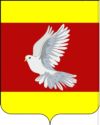 АДМИНИСТРАЦИЯ ГУЛЬКЕВИЧСКОГО ГОРОДСКОГО ПОСЕЛЕНИЯГУЛЬКЕВИЧСКОГО РАЙОНАПОСТАНОВЛЕНИЕот 06.04.2020                                                                                           № 106город ГулькевичиО внесении изменений в постановление администрации Гулькевичского городского поселения Гулькевичского района «О создании мобильных отрядов самоконтроля по организации проведения профилактических мероприятий направленных на предотвращение распространения новой коронавирусной инфекции (COVID-2019) в период с 1 по 5 апреля 2020 года»  В соответствии с постановлением главы администрации (губернатора) Краснодарского края от 5 апреля 2020 года № 195 «О внесении изменений в постановление главы администрации (губернатора) Краснодарского края от    13 марта 2020 года № 129 «О введении режима повышенной готовности на территории Краснодарского края и мерах по предотвращению распространения новой коронавирусной инфекции (COVID-2019)»,  п о с т а н о в л я ю:1. Внести следующие изменения в постановление администрации Гулькевичского городского поселения Гулькевичского района «О создании мобильных отрядов самоконтроля по организации проведения профилактических мероприятий направленных на предотвращение распространения новой коронавирусной инфекции (COVID-2019) в период с     1 по 5 апреля 2020 года»:а)   в наименовании постановления и по тексту постановления цифры и слова «с 1 по 5 апреля 2020 года» заменить цифрами и словами «с 6 по             12 апреля 2020 года»;б) в пункте № 1 постановления исключить слова «из числа сотрудников муниципальных учреждений Гулькевичского городского поселения Гулькевичского района»;в)    приложение № 1 и № 2 изложить в новой редакции (Приложение     № 1, № 2).2. Разместить настоящее постановление на официальном сайте администрации Гулькевичского городского поселения Гулькевичского района в сети «Интернет». 3.    Постановление вступает в силу после его подписания.Глава Гулькевичского городского поселенияГулькевичского района                                                                      А.А. ГорошкоПРИЛОЖЕНИЕ № 1к постановлению администрации Гулькевичского городского поселения Гулькевичского районаот 06.04.2020 г. № 106«ПРИЛОЖЕНИЕ № 1УТВЕРЖДЕНпостановлением главы Гулькевичского городского поселения Гулькевичского района от 1 апреля 2020 года № 105(в редакции постановления администрации Гулькевичского городского поселения Гулькевичского районаот 06.04.2020 г. № 106)СОСТАВмобильных отрядов самоконтроля из числа сотрудников муниципальных учреждений Гулькевичского городского поселения Гулькевичского района по организации проведения профилактических мероприятий направленных на предотвращение распространения новой коронавирусной инфекции (COVID-2019) в период с 6 по 12 апреля 2020 года                                                                                                                                  ».Заместитель главыГулькевичского городского поселенияГулькевичского района,начальника  управления жилищно-коммунального и дорожно-транспортного хозяйства 				         М.В. МурыгинаПРИЛОЖЕНИЕ № 2к постановлению администрации Гулькевичского городского поселения Гулькевичского районаот 06.04.2020 г. № 106«ПРИЛОЖЕНИЕ № 2УТВЕРЖДЕНпостановлением главы Гулькевичского городского поселения Гулькевичского района от 1 апреля 2020 года № 105(в редакции постановления администрации Гулькевичского городского поселения Гулькевичского районаот 06.04.2020 г. № 106)ГРАФИКпатрулирования мобильных отрядов самоконтроля по организации проведения профилактических мероприятий направленных на предотвращение распространения новой коронавирусной инфекции (COVID-2019) в период с 6 по 12 апреля 2020 года                                                                                                                                ».Заместитель главыГулькевичского городского поселенияГулькевичского района,начальника  управления жилищно-коммунального и дорожно-транспортного хозяйства 				         М.В. Мурыгина№ МОСФ.И.О участников МОС МОС № 1Жаравин  Вячеслав Вячеславович Ковальчук Даниил Александрович Литвиненко Олег Юрьевич МОС № 2Агафонов Михаил ЮрьевичГолов Антон ОлеговичХакимов Александр АлексеевичМОС № 3Крылов Андрей Анатольевич Данцов Владимир АлександровичДоля Сергей НиколаевичМОС № 4 Бедило Дмитрий АндреевичМихеев Василий ВладимировичСахнов олег ВладимировичМОС № 5Камышников Евгений ЕвгеньевичРаев Семен АнатольевичМарущенко Денис АлександровичМОС № 6Сытенко Дмитрий Валерьевич Хомутова Александра ВитальевнаКузмина Галина Михайловна РезервШалимов Иван ГеоргиевичСтежко  Алексей ИвановичГлазер Алексей ВикторовичДатаНомер МОСТерритория проведения профилактических мероприятий06.04.2020 годаМОС № 1 Центральная часть 07.04.2020годаМОС  № 2ВНИСС, плодопитомник 08.04.2020годаМОС  № 3Городок09.04.2020годаМОС  № 4Городок10.04.2020годаМОС  № 5ЗМР 11.04.2020 годаМОС № 2МОС№ 3МОС№ 4Центральная часть, ГородокЗМР,  с. Майкопское, х. Лебяжий12.04.2020 годаМОС № 1МОС№ 5МОС№ 6Центральная часть, Городок,  ЗМР, ВНИСС, плодопитомник